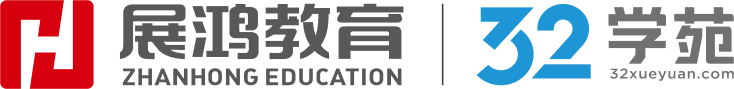 1、(单选题) 一项发布在某杂志上的新研究发现，气味相似的人更容易成为朋友。该研究的主要作者招募了17名素未谋面的人，并使用电子鼻（一种感知气味化学成分的装置）分析他们身上的气味，然后，每个人轮流与其他参与者进行非语言游戏。实验结果显示，气味相似的人更有可能在游戏中相互产生好感。以下哪项如果为真，最能加强上述论点？（	）A  :  该研究通过电子鼻识别出好朋友之间的气味十分相似，而陌生人之间的气味则天差地B  :  朋友间会相互影响，形成相似的生活习惯、饮食偏好和兴趣爱好，造成他们的气味相C : 大脑对熟悉的气味更亲近，当散发陌生气味的人接近时，大脑的杏仁核会被激活，产面情绪D : 在社交场合中，“互相靠近闻来闻去”并不文雅，人与人之间的交流主要依靠语言，而气味正确答案是： C收起解析 解析：题干论点：气味相似的人更容易成为朋友。论据：实验结果显示，气味相似的人更有可能在游戏中相互产生好感。A项指出好朋友之间的气味相似，而陌生人之间的气味天差地别，但气味与交友之间的因果关系不明确，无法支持题干论点，排除。B项指出朋友之间相互影响，才导致他们的气味相近，因果倒置，削弱题干论点，排除。C项解释了气味影响交友的原因，支持题干论点，当选。D项指出人与人之间的交流主要依靠语言，而不是气味，与题干论点无关，排除。故本题选C。考点： |考点,行测,判断推理,逻辑判断,加强类2、(单选题) 某药物所和某病毒所联合研究发现，中成药双黄连口服液可抑制新型冠状病毒。双黄连口服液由金银花、黄芩、连翘三味中药组成。中医认为，这三味中药具有清热解毒的作用。以下哪项如果为真，最能削弱上述观点？（   ）A  :  清热解毒的药可以缓解新冠患者的不适症状，但并不能够抑制或者杀灭病毒B  :  有实验显示服用双黄连对新型冠状病毒有预防作用，但治疗效果还有待证明C  :  临床对大多数病毒感染缺乏特效药物治疗，进行人工免疫才是最有效的手段D  :  盲目大量服用双黄连口服液会导致多种不良反应，需在医师指导下合理使用正确答案是： A收起解析 解析：题干论点：中成药双黄连口服液可抑制新型冠状病毒。论据：双黄连口服液由金银花、黄芩、连翘三味中药组成。中医认为，这三味中药具有清热解毒的作用。A项指出清热解毒的药并不能够抑制或者杀灭病毒，切断了论点与论据之间的联系，最能削弱题干论点，当选。B项指出双黄连对新型冠状病毒有预防作用，与双黄连口服液能否抑制病毒的话题不一致，无法削弱题干论点，排除。C项指出临床对大多数病毒感染缺乏特效药物治疗，不明确是否包括新型冠状病毒，无法削弱题干论点，排除。D项指出盲目大量服用双黄连口服液会导致多种不良反应，不明确少量或正常剂量服用双黄连是否可抑制病毒，无法削弱题干论点，排除。故本题选A。考点： |考点,行测,判断推理,逻辑判断,削弱类3、(单选题) 南方医科大学的研究团队寻找到139名BMI在28～45之间的肥胖人群，展开了为期一年的真人实践。研究人员将参试者随机分为两个组：A组采用限时+限能量饮食，只允许在8:00～16:00之间吃东西，同时限制整体热量，简称不吃晚饭组；B组仅采用限能量饮食，随时可以吃但需控制整体热量，简称均匀少吃组。最后实验结果显示：不吃晚饭组并没有比均匀少吃组有更明显的减肥效果。以下哪项如果为真，最能支持上述结论？（	）A  :  两组摄入的能量要求相同，其他可能影响体重变化的因素基本保持不变B  :  某男子长期不吃晚饭患上胃溃疡，不仅没有减肥成功还引起了一系列胃部疾病C  :  不吃晚饭会使胰岛素代谢负担加重，导致胰岛素分泌节律紊乱，减弱脂肪代谢的能力D : 当人长时间处于空腹状态，胆囊不易收缩，使得体内胆汁中的胆固醇浓度增加，导致石正确答案是： A收起解析 解析：题干论点：不吃晚饭组并没有比均匀少吃组有更明显的减肥效果。A项指出两组摄入的能量要求相同，其他影响体重的因素保持不变，即实验初始条件相同，补充论据，支持题干论点，当选。B项举例说明长期不吃晚饭不仅减不了肥还影响健康，但不明确均匀少吃是否有减肥效果，二者无法进行比较，不能支持题干论点，排除。C项指出不吃晚饭导致胰岛素分泌节律紊乱，减弱脂肪代谢的能力，解释了不吃晚饭为什么没有更明显的减肥效果，但不明确均匀少吃是否有减肥效果，二者无法进行比较，不能支持题干论点，排除。D项指出人长期处于空腹状态容易导致胆结石，与题干论点无关，排除。故本题选A。考点： |考点,行测,判断推理,逻辑判断,加强类4、(单选题) 我们日常使用的很多纸张如电影票、彩票、购物小票等纸制品，用的都是热敏纸，但热敏纸由于含有双酚A而引发了许多消费者的担忧。双酚A是一种酸性物质，热敏纸颜色的呈现便是双酚A与隐色染料发生化学反应的结果。最新实验证实，长时间接触热敏纸后，尿液中的双酚A含量会有所增加。因此许多人认为，长时间接触热敏纸会干扰内分泌系 统，导致性早熟，增加引发疾病的风险。以下哪项如果为真，不能支持上述结论？（	）A  :  双酚A会诱发糖尿病和肝脏疾病，并影响胎儿、儿童的大脑发育及妇女的生殖系统B  :  为了将可能产生的危害降到最低，目前已有许多厂家开始用其他酸性物质来替代双酚C  :  据报道，某地一名6岁女孩因常玩家里的热敏纸材质的购物小票而出现了性早熟症状D : 双酚A与人体天然雌激素结构相似，进入体内后与雌激素受体结合，能够发挥雌激素用正确答案是： B收起解析 解析：题干论点：长时间接触热敏纸会干扰内分泌系统，导致性早熟，增加引发疾病的风险。论据：最新实验证实，长时间接触热敏纸后，尿液中的双酚A含量会有所增加。A项指出双酚A不仅会增加各种疾病发生的风险，还会影响生殖系统，支持题干论点，排除。B项“可能产生的危害”说明热敏纸中的双酚A对人体健康的危害还不明确，无法支持题干论点，当选。C项指出一女孩常玩热敏纸材质的购物小票而出现性早熟现象，举例支持题干论点，排除。D项指出双酚A进入人体后会与雌激素受体结合，能够发挥雌激素的作用，支持题干论点，排除。故本题选B。考点： |考点,行测,判断推理,逻辑判断,加强类5、(单选题) 在求职时，往往因为某个小细节掉了链子而没被录用；或是在工作岗位上，不注重细节，因文件上某个细节的错误而付出惨重的代 价。有人认为，如今的社会，在各个行业里注重细节的人往往成功率会比较大。以下哪项如果为真，最能支持上述论点？（	）A  :  由于某个工作人员的疏忽，导致天津化工厂爆炸，造成了140余人的伤亡B  :  注重细节就可以大大减少在工作过程中的失误，从而保障工作顺利完成C : 追求细节的完美往往会导致效率降低，影响工作的进度D  :  企业管理者倾向于聘用细心的员工，他们认为细心的人做事情更加全面正确答案是： B收起解析 解析：题干论点：在各个行业里注重细节的人往往成功率会比较大。A项举例说明不注重细节导致事故发生，与论点注重细节成功率更高的话题不一致，无法支持题干论点，排除。B项解释了为什么注重细节可以提高成功率，能够支持题干论点，当选。C项指出追求细节的完美往往会导致效率降低，在一定程度上削弱题干论点，排除。D项企业管理者认为细心的人做事情更加全面，不代表细心的人成功率就会比较大，无法支持题干论点，排除。故本题选B。考点： |考点,行测,判断推理,逻辑判断,加强类6、(单选题) 随着航天技术的发展，许多人开始打小行星的主意，认为人类可以通过开采小行星“发家致富”。各国科学家提出了多种开发小行星资源的方案，基本想法都是将探测器发射到小行星上，航天员开采资源后带回地球，或直接在太空用于建设。以下各项如果为真，哪一项不能驳斥科学家的观点？（   ）A : 大多数小行星重力很弱，常规挖掘的撞击力足以将设备反推到太空中，进入小行星内采资源，目前难以实现B : 即使是近地小行星，距离地球最近时也常有数百万公里，人类访问一次可能需要几个间，航天员生活有很大困难C : 航天计划耗资巨大，而可以带回来的样本极其有限，开采小行星资源能带来的效益远及开采过程消耗的资源D : 从小行星岩石中提取可以制作推进剂的物质，或是可用的材料，可以直接在现场生产航天器的燃料，为航行提供补给正确答案是： D收起解析 解析：本题考查加强类。第一步：找出论点和论据。论点：开发小行星资源的方案，基本想法都是将探测器发射到小行星上，航天员开采资源后带回地球，或直接在太空用于建设。论据：无。第二步：逐一分析选项。A项：说明常规挖掘、开采资源目前难以实现，论点中科学家的想法无法实现，否定论点，排除；B项：说明航天员生活有很大困难，无法真正开采资源，论点中科学家的想法无法实现，否定论点，排除；C项：说明开采的成本大于收益，那么人们也就不会去开采，论点中科学家的想法无法实现，否定论点，排除；D项：说明从小行星岩石中提取的物质可以直接为航天器提供补给，说明可以用于太空建设，加强项，当选。本题为选非题，故本题选D。考点： |考点,行测,判断推理,逻辑判断,加强类7、(单选题) 很多人认为，农村家养的土鸡，土猪，采用传统方式喂养，吃的是粮食、蔬菜、青草，不吃饲料，生长周期长，运动量大，肌肉紧 实，更有营养，味道更加鲜美，所以市场上的土鸡，土猪通常售价更高。但研究者指出，其实土鸡或土猪并不比集中饲养的肉鸡和肉猪更有营养、更安全。以下各项如果为真，哪项不能支持研究者的结论？（	）A  :  大型饲养场的鸡和猪，集中饲养、集中喂食，产蛋量更多，体型也更大B  :  土鸡的蛋白质含量略高于肉鸡，但肉鸡的维生素A和脂肪含量超过土鸡C  :  因为饲料中会添加相应的营养物质，所以肉鸡的维生素E和某些矿物质含量更高D  :  家养的鸡和猪，可以避免人为的污染，但无法避免污水、重金属等自然污染因素正确答案是： A收起解析 解析：本题考查加强类。第一步：找出论点和论据。论点：其实土鸡或土猪并不比集中饲养的肉鸡和肉猪更有营养、更安全。论据：无。只有论点，优先考虑补充论据加强。第二步：逐一分析选项。A项：该项只说了大型饲养场的鸡和猪，它的产蛋量多，体型大，和论点讨论的营养、安全的话题无关，当选；B项：土鸡的蛋白质含量略高于肉鸡，但肉鸡的维生素A和脂肪含量超过土鸡，的确能够说明土鸡不比肉鸡更有营养、更安全，通过举例的方式加强，排除； C项：在解释为什么土鸡不比饲养的肉鸡更有营养、更安全，通过解释原因的方式加强，排除；D项：在说家养的鸡和猪无法避免污水、重金属等自然污染因素，也就是家养的鸡和猪并不是更安全，通过解释原因的方式加强，排除。本题为选非题，故本题选A。考点： |考点,行测,判断推理,逻辑判断,加强类8、(单选题) 有实验表明，秋葵的提取物——秋葵素，对于治疗动物糖尿病有一定效果，有人据此认为，秋葵切片泡水喝，有助于降低糖尿病人的血糖。以下哪项如果为真，最能质疑上述论证？（   ）A : 接受正规治疗才是糖尿病人控制血糖最为安全有效的途径B  :  秋葵素对II型糖尿病患者有效，对I型糖尿病患者无效C : 只有使用提取、浓缩后的大剂量秋葵素才能降低糖尿病人的血糖D : 秋葵中所含有的膳食纤维和多种维生素并不比一般蔬菜高正确答案是： C收起解析 解析：本题考查削弱类。第一步：找出论点和论据。论点：秋葵切片泡水喝，有助于降低糖尿病人的血糖。论据：秋葵的提取物——秋葵素，对于治疗动物糖尿病有一定效果。论据讨论的是“秋葵素”和“治疗糖尿病”的关系，论点讨论的是“秋葵泡水”和“治疗糖尿病”的关系，论据和论点话题不一致，削弱优先考虑拆桥，即拆断“秋葵素”和“秋葵泡水”之间的联系。第二步：逐一分析选项。A项：论点说的是秋葵切片泡水喝，有助于降低糖尿病人的血糖，该项说的是接受正规治疗是安全有效的途径，话题不一致，无关项，排除；B项：论点说的是秋葵切片泡水喝，有助于降低糖尿病人的血糖，该项讨论的是秋葵素如何，但秋葵切片泡水喝是否能降低血糖不清楚，无法削弱，排除；C项：只有使用提取、浓缩后的大剂量秋葵素才能降低糖尿病人的血糖，说明秋葵素能降低血糖得不出秋葵切片泡水喝能降低血糖，拆桥项，能够削弱，当选；D项：秋葵中所含有的膳食纤维和多种维生素并不比一般蔬菜高，说的是膳食纤维和维生素，没有提到是否能降低糖尿病人的血糖，无关项，排除。故本题选C。考点： |考点,行测,判断推理,逻辑判断,削弱类9、(单选题) 几年前，某市开始对使用一次性塑料餐盒的餐厅征收处理 费，餐厅每使用一个一次性塑料餐盒就要缴纳2元的处理费，自从征收这项处理费后，该市餐厅使用一次性塑料餐盒的数量逐年下降。由此可以推出（	）。A : 该市餐厅营业额不断下降B : 该市餐厅非一次性餐盒的使用量不断上升C : 该市一次性塑料餐盒处理费的收入不断减少D : 该市征收一次性塑料餐盒处理费导致餐厅利润下降正确答案是： C收起解析 解析：本题考查推结论。日常结论题，根据题干信息逐一分析选项。A项：题干中没有涉及营业额不断下降，无中生有，排除；B项：题干中仅指出一次性塑料餐盒的使用数量逐年下降，但没有涉及非一次性餐盒的使用量不断上升，无中生有，排除；C项：根据题干最后一句话可知，征收处理费之后该市餐厅使用一次性塑料餐盒的数量逐年下降，可以推出该市一次性塑料餐盒处理费的收入不断减少，当选；D项：题干中没有涉及餐厅利润下降的话题，无中生有，排除。故本题选C。考点： |考点,行测,判断推理,逻辑判断,集合推理,推结论10、(单选题) 物业专项维修基金主要用于支付物业共用部分、共用设施设备等的维修费用，某市物业专项维修基金强制缴存工作已经执行了近20  年，实现资金归集总额近200亿元，去年全年增值收益10亿元，而去年一年被使用的维修基金只有4000万元。对此，有市民建议，政府应考虑降低物业专项维修基金的缴存标准。以下哪项如果为真，最能反驳市民的这一建议？（	）A :  降低新建成楼宇的物业专项维修基金缴存标准对已缴存业主不公平B  :  部分小区使用小区公共收益解决共用部分、共用设施设备的维修问题C : 该市已启用新的奖金管理办法解决申请使用维修基金流程繁琐的问题D  :  该市缴存资金的大部分楼宇都是近几年建成，尚处于开发商的保修期内正确答案是： D收起解析 解析：本题考查削弱类。第一步：找出论点和论据。论点：政府应该考虑降低物业专项维修基金的缴存标准。论据：某市物业专项维修基金强制缴存工作已经执行了近20年，实现资金归集总额近200亿元，去年全年增值收益10亿元，而去年一年被使用的维修基金仅仅只有4000万元。本题论点和论据都在讨论物业专项维修基金的缴存，话题一致，因此可以预设否定论点的方式进行削弱，即说明政府不应该降低物业专项维修基金的缴存标准的原因。第二步：逐一分析选项。A项：论点讨论的是政府该不该降低物业专项维修基金的缴存标准，该项说的是降低新建成楼宇的物业专项维修基金缴存标准对已缴存业主不公平，对业主是否公平不是政府不应该降低物业专项维修基金缴存标准的必要原因，无法削弱，排除；B项：论点讨论的是政府该不该降低物业专项维修基金的缴存标准，该项说的是部分小区使用小区公共收益解决共用部分、共用设施设备的维修问题，话题不一致，排除；C项：论点讨论的是政府该不该降低物业专项维修基金的缴存标准，该项说的是该市启用新办法去解决申请流程繁琐的问题，话题不一致，排除；D项：该项说的是缴存资金的大部分楼宇尚处于开发商的保修期内，即这些楼宇还未进入维修高峰期，使用维修资金的需求少，当脱离开发商的保修期后，将会使用大量维修资金，这说明了政府不应该降低物业专项维修基金的缴存标准的原因，削弱了论点，当选。故本题选D。考点： |考点,行测,判断推理,逻辑判断,削弱类11、(单选题) 地区GDP汇总数据与全国GDP数据存在一定差距，在统计实践上是可以接受的，在各国统计工作中也比较常见。目前A国地区GDP汇总数据与全国GDP数据也存在一定差距，这在统计实践上是可以接受的。以下哪项如果为真，最能支持上述观点？（	）A : 该国的统计工作与其他国家相比存在较大差距B : 该国某些地区GDP存在弄虚作假等失真情况C : 该国地区GDP与全国GDP数据在计算方法上不同D : 该国所辖地区众多，且经济发展水平存在较大差异正确答案是： C收起解析 解析：本题考查加强类。第一步：找出论点和论据。论点：目前A国地区GDP汇总数据与全国GDP数据也存在一定差距，这在统计实践上是可以接受的。论据：地区GDP汇总数据与全国GDP数据存在一定差距，在统计实践上是可以接受的，在各国统计工作中也比较常见。本题的论点和论据话题一致，都在说明地区GDP汇总数据与全国GDP数据存在一定差距，并且是可以接受的，加强考虑补充论据。第二步：逐一分析选项。A项：该项指出该国与其他国家统计工作上的差距，而论点说的是地区GDP汇总数据与全国GDP数据的差距在统计实践上是可以接受的，话题不一致，无法加强，排除；B项：该项指出某些地区GDP数据存在弄虚作假等失真情况，这可能是地区 GDP汇总数据与全国GDP数据存在一定差距的原因，但弄虚作假造成的数据差距应该是不能被统计实践所接受的，具有一定的削弱作用，无法加强，排除； C项：该项指出地区GDP与全国GDP数据计算方法不同，这可能是地区GDP汇总数据与全国GDP数据存在一定差距的原因，而且这种差距是因为计算方法不同，并不是数据不准确不真实，解释了为什么数据差距在统计实践上是可以接受的，补充论据，当选；D项：该项指出该国各地区经济发展水平存在差异性，只能说明该国各地区的 GDP是不同的，而论点说的是地区GDP汇总数据与全国GDP数据的差距在统计实践上是可以接受的，话题不一致，无法加强，排除。故本题选C。考点： |考点,行测,判断推理,逻辑判断,加强类12、(单选题) 如果不在国家机关工作，小张就会失去今后晋职深造的机会；而如果不在民营企业工作，小张就不能提高自己的工资收入，小张不能既在国家机关工作又在民营企业工作。如果不能提高自己的工资收入，小张就买不起婚房。虽然小张女朋友不介意婚房的有无，但小张女朋友的父母很介意，小张自己也很介意。他暗下决心：如果买不起婚房，自己宁肯不结婚。最近，一直内心纠结的小张终于结婚了。根据以上信息，可以得出以下哪项？（	）A : 小张现在不在国家机关工作B : 小张现在不在民营企业工作C : 小张不会失去今后晋职深造的机会D : 小张女朋友的父母最近改变了想法正确答案是： A解析：本题考查翻译推理。收起解析 第一步：翻译题干。不在国家机关工作失去深造机会；不在民营企业工作不能提高工资；国家机关工作或民营企业工作；不能提高工资买不起婚房；买不起婚房不结婚；小张结婚。根据（6）小张结婚进行推理可以得出：小张结婚买得起婚房提高工资民营企业工作国家机关工作失去深造机会。第二步：逐一分析选项。A项：根据上述推理可知，小张不在国家机关工作，可以推出，当选； B项：根据上述推理可知，小张在民营企业工作，不能推出，排除； C项：根据上述推理可知，小张失去深造机会，不能推出，排除；D项：根据题干信息无法判断小张女朋友的父母有没有改变想法，不能推出，排除。故本题选A。考点： |考点,行测,判断推理,逻辑判断,翻译推理13、(单选题) 一项专门调查显示，英国女人特别迷恋高跟鞋，2012年这些英国女性用在买鞋上的花销达到了35亿英镑，据一些著名高跟鞋品牌反映，英国不少女性在买一双价格不菲的高跟鞋时，总是毫不迟疑，出手大方，尽管他们花了大笔钱买高跟鞋，但买来的鞋子有2/3从未穿过，英国每 20名女性中就有1人拥有50双以上的高跟鞋，且7%的女性说她们每年至少购买10双高跟鞋。以下哪项如果为真，最能支持上述调查结论？（	）A : 英国女性更喜爱收藏漂亮高跟鞋而不是使用它们B : 英国每名女性平均有的鞋子数量是男性的两倍C : 英国女性更重视高跟鞋的数量而非高跟鞋的质量D : 英国女性每个月购买穿戴用品金额占工资的一半正确答案是： A收起解析 解析：A【解题思路】本题考查加强类。第一步：找出论点和论据。论点：英国女人特别迷恋高跟鞋。论据：2012年，这些高跟鞋迷们在买鞋上的花销达到了35亿英镑。据一些著名高跟鞋品牌店反映，英国不少女性在买一双价格不菲的新高跟鞋时，总是毫不迟疑，出手大方。尽管她们花了大笔钱买高跟鞋，但买来的鞋子有2/3从未穿过。英国每20名女性中就有1人拥有50双以上的高跟鞋，且7%的女性说她们每年至少购买10双高跟鞋。本题的论点和论据话题一致，都在说英国女人特别迷恋高跟鞋，所以，我们需要以补充论据的方式来加强。第二步：逐一分析选项。A项：该项以英国女性喜爱收藏漂亮高跟鞋为理由解释了为什么英国女性花大价钱购买大量的高跟鞋却不穿，补充论据，可以加强，当选；B项：该项是在比较英国女性和男性之间鞋子数量，论点是在说英国女性与高跟鞋的关系，题干并未涉及与男性的比较，且拥有的鞋子多不等同于拥有的高跟鞋多，无关选项，无法加强，排除；C项：该项说明英国女性更加重视高跟鞋的数量而不是高跟鞋的质量，题干并未涉及数量和质量之间的比较，而且重视数量也不能解释为什么要购买大量的高跟鞋但是不穿，无关选项，无法加强，排除；D项：该项是在说英国女性购买穿戴用品花费多，论点是在说英国女性与高跟鞋的关系，话题不一致，无法加强，排除。故本题选A。考点： |考点,行测,判断推理,逻辑判断,加强类14、(单选题) 碳酸钙是珍珠的主要成分，占珍珠比例的百分之九十。但是，想用皮肤来吸收碳酸钙，这几乎是不可能的，因为皮肤有多层结构，固体的珍珠粉很难渗入。珍珠粉外敷之后若有残留粉末，可能会反射出一定的光泽，显得皮肤变白了，其实这只是假象。所以，想靠着珍珠去美白是不太现实的。以下除哪项外，均能反驳上述论证？（	）A : 现代技术能让珍珠粉的大小达到一百纳米以下，可以被吸入皮肤B  :  某明星有长期外用珍珠粉的习惯，年过60仍皮肤润泽柔滑，细腻白皙C  :  珍珠粉外敷能部分隔绝空气，减缓空气对皮肤表层细胞的氧化，长期使用能延缓衰老D : 珍珠粉中的牛磺酸具有加强巨噬细胞的吞噬能力，黑色素进入表皮层之后，一部分会噬细胞吞噬降解正确答案是： C收起解析 解析：本题考查削弱类。第一步：找出论点和论据。论点：想靠着珍珠粉去美白是不太现实的。论据：想用皮肤来吸收碳酸钙，这几乎是不可能的，因为皮肤有多层结构，固体的珍珠粉很难渗入。珍珠粉外敷之后若有残留粉末，可能会反射出一定的光泽，显得皮肤变白了。本题论点说的是靠着珍珠粉去美白不现实，论据说的是碳酸钙无法被皮肤吸收。论点和论据话题不一致，削弱可以考虑拆桥，也可以削弱论点和削弱论据，因为本题为选非题，排除削弱项即可。第二步：逐一分析选项。A项：指出现代技术可以实现珍珠粉被吸入皮肤，说明珍珠粉中的碳酸钙可以渗入皮肤，削弱论据，排除；B项：以某明星为例证明外用珍珠粉可以让皮肤白皙，从而证明珍珠粉可以美白，削弱论点，排除；C项：指出珍珠粉外敷可以减缓皮肤表层细胞被氧化，缓解衰老，而论点讨论的是珍珠粉是否能起到美白的作用，话题不一致，无法削弱，当选；D项：指出珍珠粉中的牛磺酸可以降解进入表皮层的黑色素，说明珍珠粉含有其他具有美白效果的成分，削弱论点，排除。本题为选非题，故本题选C。考点： |考点,行测,判断推理,逻辑判断,削弱类15、(单选题) 某研究院指出，随着科技的进步，未来全球大概有3.75亿人将面临重新就业，其中中国占1亿。人工智能虽然取代人类的很多工作， 但是有创造力和丰富情感的工作，是人工智能无法取代的，比如科学、文艺、育儿、养老、教师等工作，相比较现在而言，反而会逆势上扬，成为将来的热门。以下哪项如果为真，最能支持上述观点？（	）A : 处理大批数据的工作，人的判断误差能力不如机器人B  :  一些著名企业的总裁陆续表示，计划使用人工智能代替运营人员C  :  掌握深度学习能力的人工智能，拥有编程的能力，能轻松编写歌曲，创造出新的绘画D  :  智能是认知和加工信息的能力，情感则是由生物进化长期形成的，前者不可能产生后正确答案是： D收起解析 解析：本题考查加强类。第一步：找出论点和论据。论点：有创造力和丰富情感的工作，是人工智能无法取代的，比如科学、文 艺、育儿、养老、教师等工作，相比较现在而言，反而会逆势上扬，成为将来的热门。论据：无。本题只有论点，没有论据，优先考虑补充论据来进行加强。第二步：逐一分析选项。A项：指出人类在处理大批数据时的判断误差能力不如机器人，说明人工智能可以取代人类的这些工作，但处理大批数据的工作不属于有创造力和丰富情感的工作，话题不一致，无法加强，排除；B项：指出部分企业打算用人工智能来代替运营人员，但无法确定运营人员的工作是否需要创造力和丰富情感，属于不明确选项，无法加强，排除；C项：指出有深度学习能力的人工智能，可以轻松编写歌曲，创造出新的绘画风格等，证明了人工智能有创造性，具有削弱作用，无法加强，排除；D项：指出智能不可能产生情感，解释了为什么人工智能无法胜任有创造力和丰富情感的工作，补充论据，当选。故本题选D。考点： |考点,行测,判断推理,逻辑判断,加强类16、(单选题) 太平洋中部的海底，散落着大量矿石，这些矿石名为“多金属结核”，是镀、钴、锰等稀有金属的混合物，支持深海开采的人认为，多金属结核可以提供开发能源所需的矿物，同时海洋每年吸收约四分之一的全球碳排放量。开采结核的过程本身对海洋的碳吸收能力影响不大。反对者则认为，海洋本就已经受到过度捕捞、工业污染和塑料垃圾等人类活动的威胁，在这种情况下，深海开采将加剧人类活动对海洋产生的不利影响。以下哪项如果为真，最能支持反对者的观点？（	）A : 目前人类对深海生物及环境的研究还不够深入，还不足以支持对深海进行大规模开采的活动B : 深海开采过程中释放的泥浆会威胁矿区之上深海中层水域的生态环境，还会产生很大音向上层水域扩散C : 即使海洋开采活动能够为日益增加的能源需求提供更多的金属，人类对金属的需求仍不到满足，只会与日俱增D : 地球上的海洋彼此相连，并共享一个环绕地球的洋流系统，开采活动的评估应该进行考虑正确答案是： B收起解析 解析：本题考查支持类。第一步：分析题干论点、论据。论点：海洋本就已经受到过度捕捞、工业污染和塑料垃圾等人类活动的威胁，在这种情况下，深海开采将加剧人类活动对海洋产生的不利影响。论据：无。第二步：分析选项，确定答案。A项：指出目前人类对深海生物及环境的研究还不足以支持对深海进行大规模开采矿物，未提及深海开采会对海洋产生不利影响，无法支持题干论点，排除。 B项：指出深海开采会威胁深海中层水域的生态环境，还会产生很大的噪音，具体说明深海开采将加剧对海洋产生的不利影响，支持题干论点，当选。C项：指出深海开采获得的金属仍然无法满足人类的需求，未提及深海开采会对海洋产生不利影响，无法支持题干论点，排除。D项：指出海洋开采活动的评估应进行全局考虑，未提及深海开采会对海洋产生不利影响，无法支持题干论点，排除。故本题选B。考点： |考点,行测,判断推理,逻辑判断,加强类材料：6天休假期间，单位需要每天安排一人值班。财务、研发、人事、后勤、法务和销售6个部门各推荐了2人，值班人员从这12人中选择，每人至多值班一天。安排要求：第二天和第四天不安排法务部门的人值班；若安排后勤部门的人值班，则只能安排在法务部门的人值班的前一天；若安排研发部门的人值班，则只能安排在后勤部门的人值班的前一天。:17、(单选题) 如果没有安排财务和后勤部门的人值班，则以下哪项一定是正确的？（	）A : 第二天安排销售部门或者人事部门的人值班B : 第三天安排法务部门或者人事部门的人值班C : 第四天安排销售部门的人值班D : 第五天安排法务部门的人值班正确答案是： A收起解析 解析：本题考查智力推理。第一步：整理题干信息。①法务≠第二天和第四天；②后勤→后勤安排在法务前一天；③研发→研发安排在后勤前一天；④财务、后勤不值班。第二步：分析题干信息，确定答案。“没有安排后勤部门的人值班”否定③的后件，可以推出否定前件，即没有安排研发部门的人值班。根据①可知，第二天和第四天只能安排销售部门或者人事部门的人值班，A项一定正确。故本题选A。考点： |考点,行测,判断推理,逻辑判断,智力推理材料：6天休假期间，单位需要每天安排一人值班。财务、研发、人事、后勤、法务和销售6个部门各推荐了2人，值班人员从这12人中选择，每人至多值班一天。安排要求：第二天和第四天不安排法务部门的人值班；若安排后勤部门的人值班，则只能安排在法务部门的人值班的前一天；若安排研发部门的人值班，则只能安排在后勤部门的人值班的前一天。:18、(单选题) 如果在第三天、第五天分别安排两个财务部门的人值班，则第一天、第六天可安排的值班人员可能分别来自（	）。A : 财务部门和销售部门B : 研发部门和人事部门C : 后勤部门和法务部门D : 法务部门和销售部门正确答案是： D收起解析 解析：本题考查智力推理。第一步：整理题干信息。①法务≠第二天和第四天；②后勤→后勤安排在法务前一天；③研发→研发安排在后勤前一天；④财务＝第三天和第五天。题干问法为“可能分别来自”，可采用选项代入法。第二步：代入选项，确定答案。A项：由“部门各推荐了2人”“每人至多值班一天”可知，不可能再安排财务部门，排除。B项：假设第一天安排研发部门，则由③可知，第二天安排后勤部门。由②可知，第三天安排法务部门，与④矛盾，排除。C项：假设第一天安排后勤部门，则由②可知，第二天安排法务部门，与①矛盾，排除。D项：假设第一天安排法务部门，第六天安排销售部门，可以满足题干条件，当选。故本题选D。考点： |考点,行测,判断推理,逻辑判断,智力推理材料：6天休假期间，单位需要每天安排一人值班。财务、研发、人事、后勤、法务和销售6个部门各推荐了2人，值班人员从这12人中选择，每人至多值班一天。安排要求：第二天和第四天不安排法务部门的人值班；若安排后勤部门的人值班，则只能安排在法务部门的人值班的前一天；若安排研发部门的人值班，则只能安排在后勤部门的人值班的前一天。:19、(单选题)  如果安排后勤部门的两人值班，则以下哪项一定是错误的？（	）A : 第三天安排财务部门的人值班B : 第一天安排研发部门的人值班C : 第六天安排人事部门的人值班D : 第五天安排法务部门的人值班正确答案是： A收起解析 解析：本题考查智力推理。第一步：整理题干信息。①法务≠第二天和第四天；②后勤→后勤安排在法务前一天；③研发→研发安排在后勤前一天。第二步：分析题干信息，确定答案。由②可知，如果安排后勤部门的两人值 班，则要安排法务部门的两人值班，且后勤安排在法务前一天，则法务不能安排在第一天。结合①可知，法务只能安排在第三天、第五天、第六天。又因为不能连着两天都是法务部门的人值班（否则不符合②），则第三天一定是法务部门的人值班，A项错误。故本题选A。考点： |考点,行测,判断推理,逻辑判断,智力推理材料：6天休假期间，单位需要每天安排一人值班。财务、研发、人事、后勤、法务和销售6个部门各推荐了2人，值班人员从这12人中选择，每人至多值班一天。安排要求：第二天和第四天不安排法务部门的人值班；若安排后勤部门的人值班，则只能安排在法务部门的人值班的前一天；若安排研发部门的人值班，则只能安排在后勤部门的人值班的前一天。:20、(单选题)  后勤部门的人可以安排在哪几天值班？（	）A : 只有第一天、第三天、第五天B : 只有第二天、第四天、第五天C : 只有第二天、第六天D : 只有第一天、第三天正确答案是： B收起解析 解析：本题考查智力推理。第一步：整理题干信息。①法务≠第二天和第四天；②后勤→后勤安排在法务前一天；③研发→研发安排在后勤前一天。第二步：分析题干信息，确定答案。由②可知，后勤不能安排在第六天。结合①可知，后勤不能安排在第一天和第三天。其余时间均可以安排后勤部门值班。故本题选B。考点： |考点,行测,判断推理,逻辑判断,智力推理